DCG session 2012			UE9 Introduction à la comptabilité			Corrigé indicatifDOSSIER 1 – OPÉRATIONS COURANTESA- Opérations liées aux achats et ventesPrésenter les trois types de réductions commerciales en indiquant leur modalité d’enregistrement respective.Présentation :Rabais : réduction exceptionnelle accordée sur le prix de vente, par exemple pour défaut de qualité, retard de livraison…Remise : réduction habituellement accordée pour tenir compte de l’importance de la commande ou de la qualité du client…Ristourne : réduction périodique calculée sur le volume des ventes réalisées avec un même client pour une période déterminée.Modalités d’enregistrement :Ces réductions ne s’enregistrent jamais dans un compte spécifique quand elles figurent sur une facture initiale. Elles s’enregistrent dans les comptes 609 / 709 quand elles figurent sur une facture d’avoir.À partir de l’annexe 1, comptabiliser au journal de la SA ANTOMALE les opérations courantes du mois de novembre 2011.Accepter le compte 607 pour un montant de 1 950 €B - Charges de personnelIndiquer les éléments constitutifs du salaire brut, du salaire net à payerLe salaire brut est constitué du salaire de base, des heures supplémentaires ou complémentaires, des primes, des gratifications et des avantages en nature.Le salaire net à payer est composé du salaire brut diminué des cotisations sociales salariales, des avances sur salaire, des avantages en nature et des oppositions.Calculer le salaire net à payer par l’entreprise SA ANTOMALE à ses salariés au titre du mois de novembre 2011.Net à payer = Brut – Cotisations salariales – Acomptes – Oppositions sur salairesNet à payer = 89 700 – (5 700 + 4 500 + 2 500) – 2 200 - 4 300 – 3 500 – 1 000 = 66 000 €Déterminer le coût du personnel pour l’employeur.Coût du personnel = Brut + Cotisations patronales = 89 700 + 28 300 + 4 000 + 6 700 = 128 700 €C -TVAPourquoi la TVA apparait-elle dans les comptes de tiers ?La TVA apparait dans les comptes de tiers car la TVA collectée sur les ventes de biens ou sur les prestations de services constitue une dette envers l’État. La TVA déductible sur les achats (immobilisations ou autres biens et services) représente une créance sur l’État.À l'aide de l'annexe 3, calculer le montant de la TVA due, le montant du crédit de TVA à reporter, au titre du mois de novembre 2011.TVA due = 257 000 – 269 000 = - 12 000 € donc crédit de TVAEnregistrer au journal l’écriture relative à la déclaration de TVA au 30 novembre N.DOSSIER 2 : OPÉRATIONS D’INVESTISSEMENT ET DE FINANCEMENTA - Opération d’investissementA quelle valeur sont inscrites à l’actif les immobilisations acquises à titre gratuit ? A la valeur vénaleDonner une définition de cette valeur. La valeur vénale est le montant qui pourrait être obtenu, à la date de clôture, de la vente d’un actif, lors d’une transaction conclue à des conditions normales de marché, net des coûts de sortie.À quelle valeur sont inscrites à l’actif les immobilisations acquises à titre onéreux ? Au coût d’acquisitionIndiquer quels en sont les éléments constitutifs.Prix d’achat y compris les droits de douane et taxes non récupérables, après déductions des remises et rabais commerciaux et escomptes de règlement + frais directement attribuables à la mise en place de l’immobilisation et à son fonctionnement (frais de transport, d’installation…).Enregistrer les écritures d’acquisition du terrain et de la presse.B - Opérations de financementPrésenter les deux premières lignes et la dernière ligne du tableau d’emprunt en complétant le tableau fourni en annexe A.Enregistrer toutes les écritures du 1er septembre 2011 au 1er septembre 2012 concernant cet emprunt.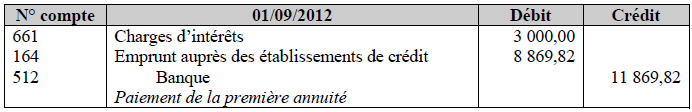 Rappeler et définir le principe comptable permettant de justifier l’écriture du 31 décembre 2011.Il s’agit du principe d’indépendance des exercices qui impose de rattacher les charges et les produits à l’exercice qui les concerne.DOSSIER 3 : CESSION D’IMMOBILISATION ET ANNEXEA. Cession d’immobilisationRappeler l’écriture constatée lors de la cession de la presse le 15 novembre 2011Enregistrer les écritures d’inventaire liées à la vente de la presse.Il convient de calculer la dotation complémentaire pour l’exercice 2011. Dotation aux amortissements 2011 : (45 000- 5 000) × 900/6 000=6 000Les amortissements antérieurs s’élèvent à : (45 000- 5 000) 3 900/6000 = 26 000Le cumul des amortissements jusqu’à la date de cession est de : 26 000 + 6 000 = 32 000B. Annexe1. Présenter en quelques lignes le rôle de l’annexeL'annexe vise à compléter et à préciser les informations chiffrées contenues dans le bilan et le compte de résultat.Ce document de synthèse :comporte toutes les informations, chiffrées ou non, permettant au lecteur de mieux comprendre la situation de l'entreprise ;aide à donner une image sincère et fidèle du patrimoine de l'entreprise.Compléter le tableau des immobilisationsANNEXE B
Tableau des immobilisationsCompléter le tableau des amortissementsANNEXE C
Tableau des amortissementsQuels autres tableaux doivent être présentés dans l’établissement de l’annexe du système de base ?Tableau des dépréciationsTableau des provisionsEtat des créances et des dettes à la clôture de l’exercice.DOSSIER 4 : TRAVAUX D’INVENTAIREÉnoncer et définir le principe comptable qui conduit à la constatation des dépréciations à la clôture de l’exerciceÉnoncé du principe : Il s’agit du principe de prudenceDéfinition :Le principe de prudence correspond au principe qui évite le risque de transfert, sur des périodes d'avenir, d'incertitudes présentes susceptibles de grever le patrimoine et les résultats de l'entité. Ce principe conduit à constater les moins-values latentes sous forme de dépréciation mais jamais les plus-values latentes.Enregistrer les écritures d’inventaire relatives aux différentes opérations.N° com pteN° com pte03/11/201103/11/2011DébitDébitCréditCrédit622622Rémunération d’intermédiaires et honorairesRémunération d’intermédiaires et honoraires80080044564/4458044564/44580TVA déductible sur encaissements ou TVA àrégulariser (800 × 20%)TVA déductible sur encaissements ou TVA àrégulariser (800 × 20%)16016040114011Fournisseurs de biens et prestationsNote d’honoraires 00016726Fournisseurs de biens et prestationsNote d’honoraires 00016726960960N° compte07/11/201107/11/2011DébitDébitCréditCrédit6072Achats de marchandises 5 × 400 × 0.9Achats de marchandises 5 × 400 × 0.91 8001 800624Transport de biensTransport de biens15015044566TVA déductible sur autres biens et servicesTVA déductible sur autres biens et services3903904012Fournisseur UEFournisseur UE1 9501 9504452Etat, TVA due intracommunautaireFacture n° 2028638Etat, TVA due intracommunautaireFacture n° 2028638390390N° compte09/11/2011DébitCrédit411Clients2 246.40701Ventes de produits finis (3 × 160 +6 ×1501 782.00+ 3× 200) × 0.9706Prestations de services 100 × 0.990.0044571Etat - TVA collectée (1 872 × 20%)Facture 13201374 .40N° compte15/11/201115/11/2011DébitDébitCréditCrédit701Ventes de produits finis (200 × 3) 0.9Ventes de produits finis (200 × 3) 0.9540.00540.00709RRR accordésRRR accordés60.0060.0044571Etat, TVA collectéeEtat, TVA collectée120.00120.00411ClientsFacture Avoir n°47ClientsFacture Avoir n°47720.00720.00N° compte17/11/201117/11/2011DébitDébitCréditCrédit4112Client UEClient UE5 2005 2004191Client, avances et acomptes reçus sur commandesClient, avances et acomptes reçus sur commandes1 3001 3007072Ventes de marchandises UE (20 × 250 +Ventes de marchandises UE (20 × 250 +6 5006 5001 500)Facture N° 132101 500)Facture N° 13210N° compte23/11/201123/11/2011DébitDébitCréditCrédit621Personnel extérieur à l’entreprise (3 × 400)Personnel extérieur à l’entreprise (3 × 400)1 200.001 200.0044566TVA déductible sur autres biens et servicesTVA déductible sur autres biens et services237.60237.604011Fournisseurs de biens et de prestationsFournisseurs de biens et de prestations1 425.601 425.60765Escomptes obtenusFacture n° 12424Escomptes obtenusFacture n° 1242412.0012.00N° compte23/11/201123/11/2011DébitDébitCréditCrédit4011512Fournisseurs de biens et de prestationsBanqueVirement bancaireFournisseurs de biens et de prestationsBanqueVirement bancaire1 425.601 425.601 425.601 425.60N° compte27/11/201127/11/2011DébitDébitCréditCrédit467001411Facto France HellerClientsCession créancesFacto France HellerClientsCession créances20 000.0020 000.0020 000.0020 000.00N° compteN° compteN° compte29/11/201129/11/2011DébitDébitCréditCrédit512512512BanqueBanque18 260.0018 260.00622622622Rémunérations d’intermédiaires et d’honorairesRémunérations d’intermédiaires et d’honoraires1 200.001 200.00445664456644566Etat, TVA déductible sur biens et servicesEtat, TVA déductible sur biens et services240.00240.00668668668Autres charges financièresAutres charges financières300.00300.00467001467001467001Facto France HellerAvis de créditFacto France HellerAvis de crédit20 000.0020 000.00N° compteN° compteN° compte30/11/201130/11/2011DébitDébitCréditCrédit401140114011Fournisseurs de biens et de prestationsFournisseurs de biens et de prestations960.00960.00445664456644566Etat, TVA déductible sur autres biens et servicesEtat, TVA déductible sur autres biens et services160.00160.00512512512BanqueBanque960.00960.0044564/4458044564/4458044564/44580TVA déductible sur encaissements ou TVA àrégulariserChèque n°567 345TVA déductible sur encaissements ou TVA àrégulariserChèque n°567 345160.00160.00TVAcollectéeTVAdéductibleVentes de marchandises réalisées en France 500 000 × 0.2100 000Ventes de marchandises réalisées dans des pays de l’UEexonéréesPrestations de services facturées 750 000 × 0.2150 000TVA due sur acquisitions intra-communautaires7 000Achat de biens en France 700 000 × 0.2140 000Acquisition intra-communautaire 35 000 × 0.27 000Acquisition d’immobilisations en France 160 000 × 0.232 000Crédit de TVA du mois d’octobre 201190 000TOTAL257 000269 000N° compte30/11/2011DébitCrédit44571Etat, TVA collectée250 0004452Etat, TVA due intracommunautaire7 00044567.11Etat, crédit de TVA à reporter Novembre12 00044562Etat, TVA déductible sur immobilisations32 00044566Etat, TVA déductible sur biens et services147 00044567.10Etat, crédit de TVA à reporter OctobreLiquidation de la TVA90 000N° compte15/05/2011DébitCrédit211Terrains100 00044562TVA déductible sur immobilisations20 000467Notaire20 000778Autres produits exceptionnelsTerrain reçu à titre gratuit100 000N° compte02/09/2011DébitCrédit2154Matériel industriel61 30044562TVA déductible sur immobilisations12 260404Fournisseur d’immobilisationsAcquisition de la presse P42473 560N° compte02/09/2011DébitCrédit404512Fournisseur d’immobilisationsBanqueChèque bancaire n° …. Règlement de la presseP42473 56073 560AnnéeCapital restant dû endébut de périodeIntérêtsAmortissementAnnuité201250 000,003 000,0050 000 × 0. 068 869,8211 869, 82-3 000, 0011 869,82201341 130,1850 000-8 869, 822 467,8141 130,18 × 0. 069 402,0011 869, 82-2 467, 8111 869 ,82……201611 197,92671,8811 197,9211 869,82N° compte01/09/2011DébitCrédit512164BanqueEmprunt auprès des établissements de créditObtention de l’emprunt50 00050 000N° compte31/12/2011DébitCrédit6611688Charges d’intérêtsIntérêts courusIntérêts courus de septembre à décembre50 000 ×6%×4/121 0001 000N° compte01/01/2012DébitCrédit1688661Intérêts courusCharges d’intérêtsExtourne des intérêts courus1 0001 000N° compte15/11/2011DébitCrédit462/512Créances sur cessions d’immobilisations7 200775Produits des cessions d’éléments d’actif6 00044571TVA collectéeVente de la presse1 200N° compte31/12/2011DébitCrédit68128154Dotations	aux	amortissements,	dépréciations,provisions – charges d’exploitationAmortissements du matériel industrielDotation complémentaire6 0006 000N° compte31/12/2011DébitCrédit28154Amortissement du matériel industriel32 000675Valeurs comptables des éléments d’actif cédés13 0002154Matériel industrielSortie du patrimoine de la presse45 000SITUATIONS ETMOUVEMENTSABCDVALEUR BRUTEVALEUR BRUTERUBRIQUESA L'OUVERTUREAUGMENTATIONSDIMINUTIONSA LA CLOTUREDE L'EXERCICEDE L'EXERCICEImmobilisations corporelles-	...	45 000-45 000-Presse P369 	...SITUATIONS	ETMOUVEMENTS (b)ABCDRUBRIQUES (a)AMORTISSEMENTSCUMULES AU DEBUTAUGMENTATIONS :DOTATIONS DEDIMINUTIONSD'AMORTISSEMENTAMORTISSEMENTSCUMULES A LA FINDE L'EXERCICEL'EXERCICES DE L'EXERCICEDE L'EXERCICEImmobilisations corporelles-	....	26 0006 00032 000Presse P369 	....N° compte31/12/2011DébitCrédit486616Charges constatées d’avancePrimes d’assuranceCCA 1800×8/121 2001 200N° compte31/12/2011DébitCrédit6871511Dotations aux amortissements, dépréciations etprovisions – Charges exceptionnellesProvision pour litigeProvision pour litige3 5003 500N° compte31/12/2011DébitCrédit6061Fournitures non stockables9004458Taxes sur le chiffre d’affaires à régulariser180408Fournisseurs-factures non parvenuesCharge à payer-EDF1 080N° compte31/12/2011DébitCrédit476411Différences de conversion-ActifClientsConstatation de l’écart de conversion actif50 000×(0, 78-0, 75)150150N° compte31/12/2011DébitCrédit1515786Provision pour pertes de changeReprises sur dépréciations et provisions (àinscrire dans les produits financiersAjustement de la provision pour pertes de change(820-1 50)670670N° compte31/12/2011DébitCrédit654Pertes sur créances irrécouvrables6 00044571TVA collectée1 200416Clients douteuxCréance devenue irrécouvrable7 200N° compte31/12/2011DébitCrédit4916781Dépréciations des comptes de clients douteuxReprises sur amortissements, dépréciationset provisions (à inscrire dans les produitsd’exploitation)Reprise totale de la dépréciation devenue sansobjet1 6001 600